Appendix A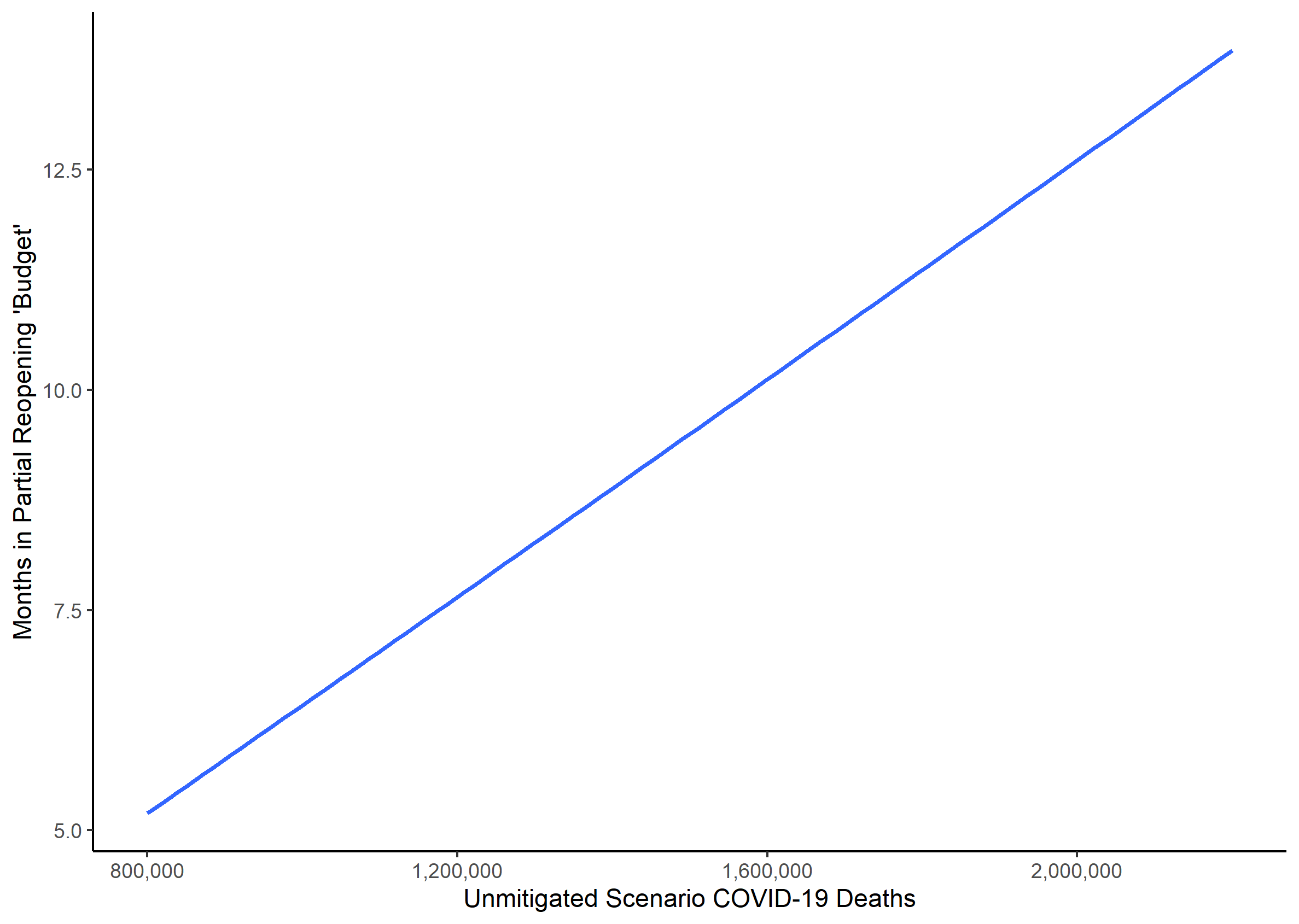 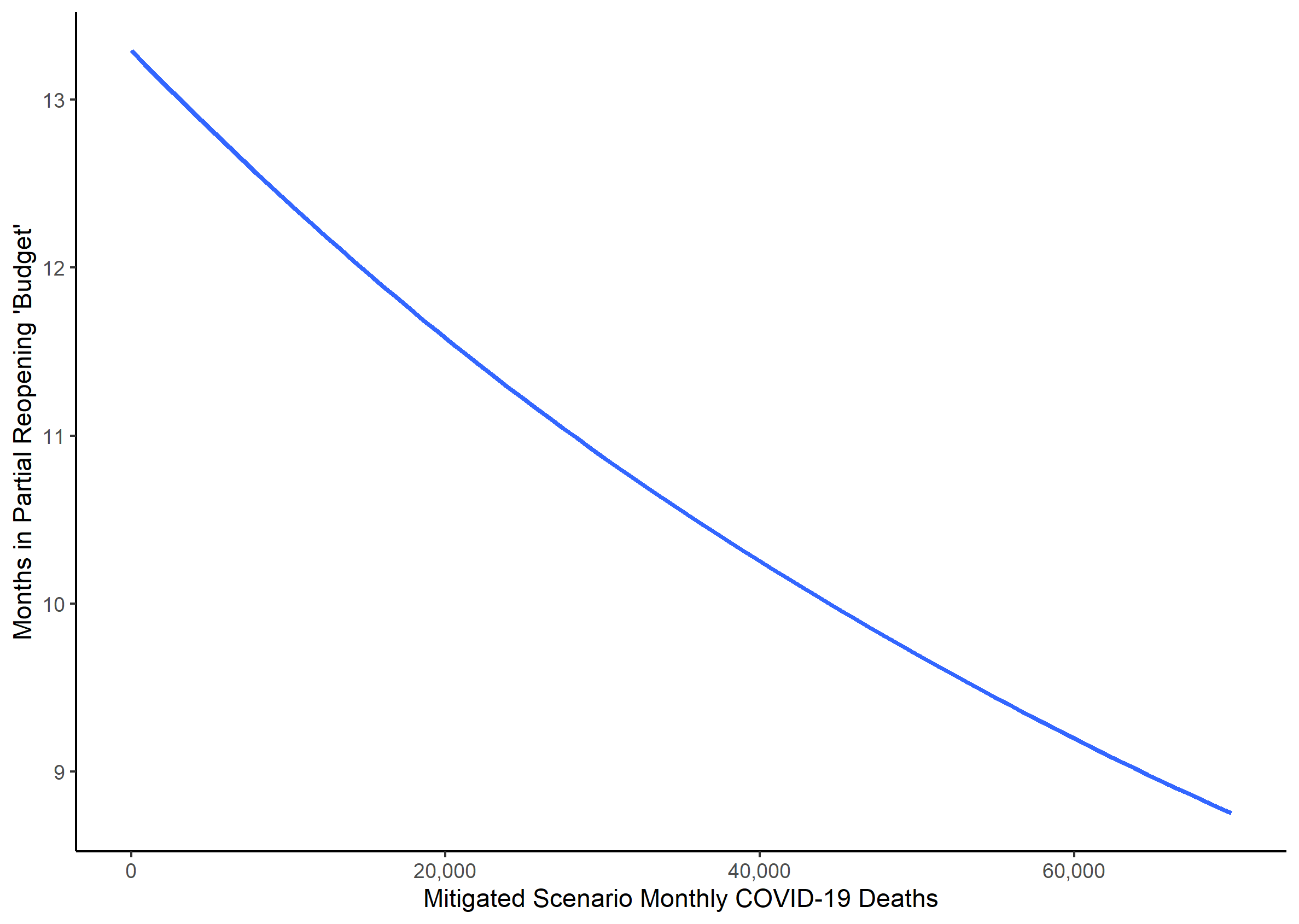 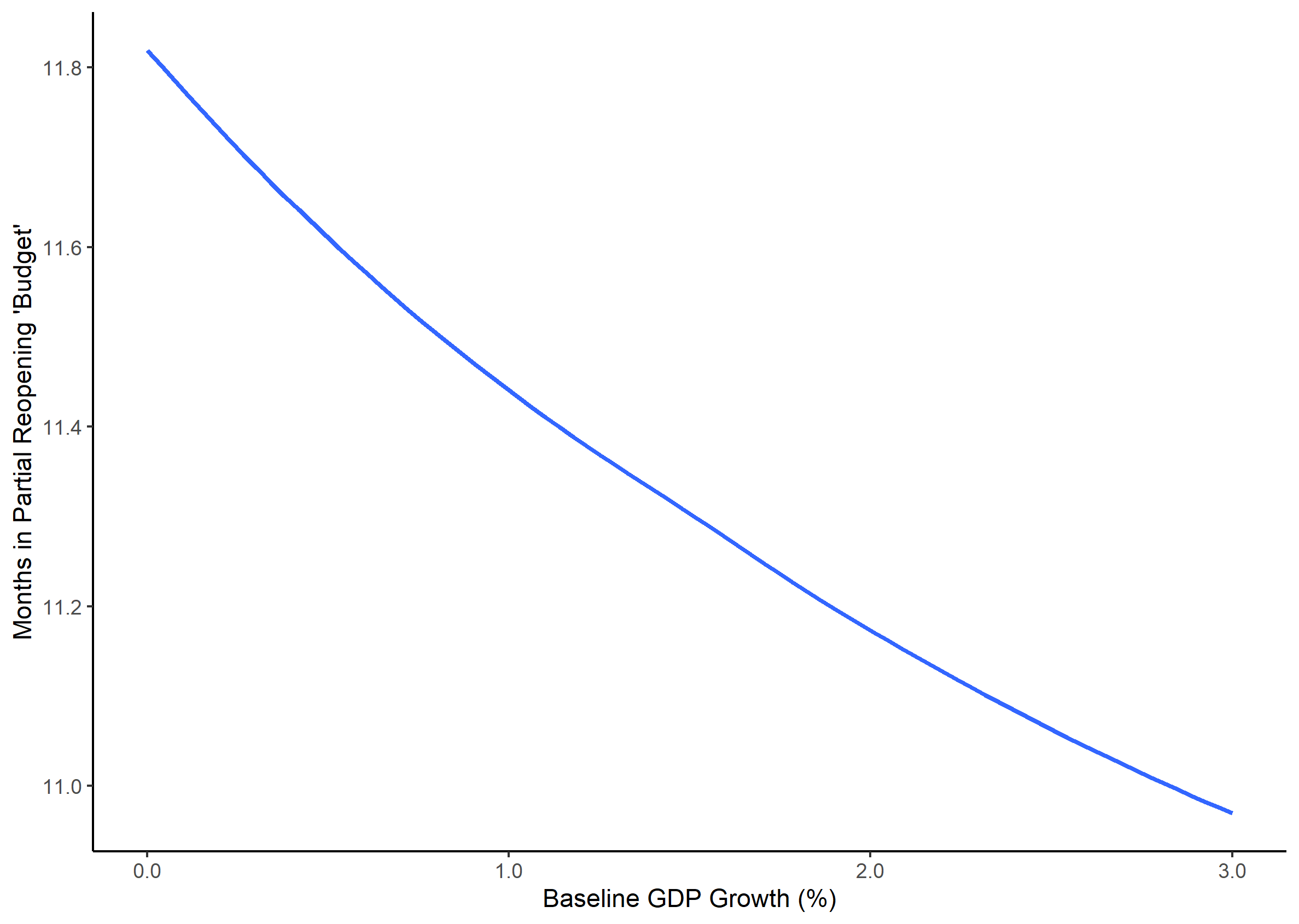 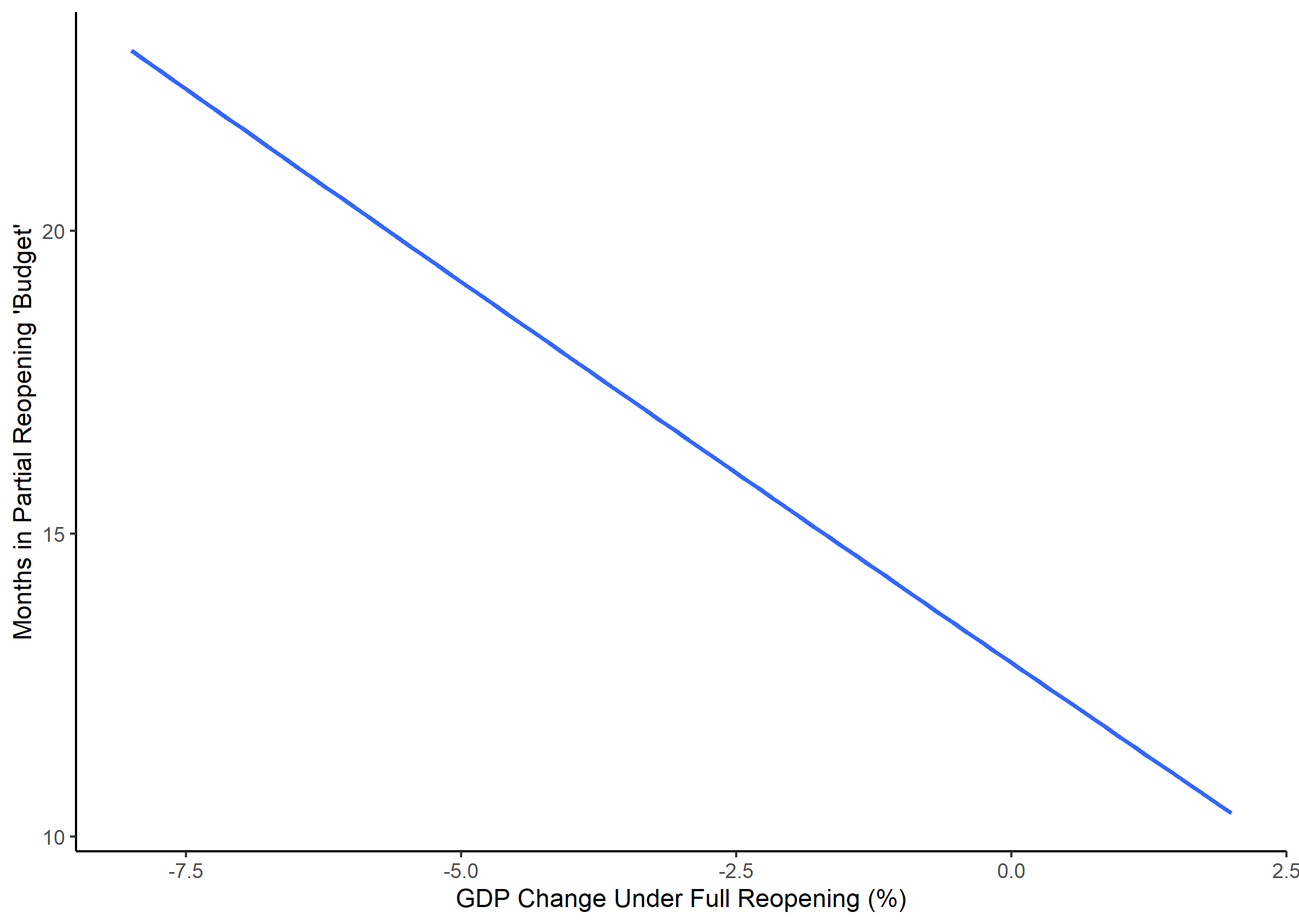 